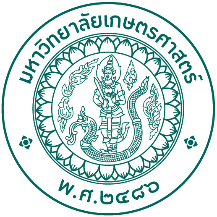 แบบเสนอโครงการโครงการทุนสนับสนุนนวัตกรรมการเรียนรู้ในศตวรรษที่ 21ประจำปีงบประมาณ 25671. รหัสวิชา/ชื่อวิชา/หน่วยกิต/จำนวนนิสิต2. คำอธิบายรายวิชา3. ผลลัพธ์การเรียนรู้ของรายวิชา (Course Learning Outcome) (หากไม่ได้ระบุ CLO ใน วช.มก. สามารถกำหนดเองได้)4. ผลลัพธ์การเรียนรู้ของรายวิชา (CLO) ในการบูรณาการ ……………………………………………………………………………………………………………………………………………………………………………………………………………………………………………………………………………………………………………………………………………………………………………………………………………………………………………………………………………………………………………………………………………………………………………………………………………………………………………………………………………………………………………………………………………………………………………………………………………………………………………5. รูปแบบการบูรณาการ6. ประเภทวิชา		 บรรยาย	  ปฏิบัติ (ไม่สามารถขอรับทุนสนับสนุนฯ ประเภท T)					 บรรยาย-ปฏิบัติ 7. ภาคการศึกษา	 ภาคต้น		  ภาคปลาย		ปีการศึกษา ...................................8. ระดับ		 ปริญญาตรี	 	  บัณฑิตศึกษา9. รายวิชาสังกัดคณะ	 วิทยาการจัดการ 	  วิศวกรรมศาสตร์ ศรีราชา	 วิทยาศาสตร์ ศรีราชา			 พาณิชยนาวีนานาชาติ  เศรษฐศาสตร์ ศรีราชา10. อาจารย์ผู้สอนหมายเหตุ: * ผู้สมัครขอรับทุน11. รายวิชานี้เคยขอทุนมาก่อน	 ไม่เคย		 เคย จำนวน ........ ครั้ง ประเภท ......................12. อาจารย์เคยได้รับการอบรม Active Learning		 ไม่เคย (ไม่สามารถขอรับทุนสนับสนุนฯ ประเภท T)		 เคย13. หลักการและเหตุผล (แสดงสาระสำคัญกิจกรรมการจัดการเรียนรู้แบบใหม่ที่เสนอ ความยาว 150 – 300 คำ)……………………………………………………………………………………………………………………………………………………………………………………………………………………………………………………………………………………………………………………………………………………………………………………………………………………………………………………………………………………………………………………………………………………………………………………………………………………………………………………………………………………………………………………………………………………………………………………………………………………………………………14. กรอบแนวคิด (แสดงแนวคิดการบูรณาการจัดการเรียนรู้ที่นิสิตมีส่วนร่วมกับวิชา/ศาสตร์ และเปรียบเทียบการจัดการเรียนรู้และการประเมินผลแบบเดิมกับแบบใหม่ที่เสนอ)……………………………………………………………………………………………………………………………………………………………………………………………………………………………………………………………………………………………………………………………………………………………………………………………………………………………………………………………………………………………………………………………………………………………………………………………………………………………………………………………………………………………………………………………………………………………………………………………………………………………………………15. ผลผลิตที่คาดว่าจะได้รับจากนิสิต (เช่น โครงงาน หรือบทความ เป็นต้น)……………………………………………………………………………………………………………………………………………………………………………………………………………………………………………………………………………………………………………………………………………………………………………………………………………………………………………………………………………………………………………………………………………………………………………………………………………………………………………………………………………………………………………………………………………………………………………………………………………………………………………16. ผลผลิตที่คาดว่าจะได้รับจากอาจารย์ (เช่น เครื่องมือที่ใช้ในการประเมินนิสิต เป็นต้น)……………………………………………………………………………………………………………………………………………………………………………………………………………………………………………………………………………………………………………………………………………………………………………………………………………………………………………………………………………………………………………………………………………………………………………………………………………………………………………………………………………………………………………………………………………………………………………………………………………………………………………17. ผลลัพธ์การเรียนรู้ที่คาดว่าจะได้รับ (Expected Learning Outcome) (ควรสอดคล้องกับ CLO บูรณาการ) และกิจกรรม Active Learning ที่จะนำไปสู่ Expected Learning Outcome18. เวลาที่ใช้ในกิจกรรมในห้องเรียน (สอดคล้องกับการจัดการเรียนรู้ในข้อ 2)หมายเหตุ: 1) LBL = Lecture-Based Learning, AL = Active Learning และ AsL = Asynchronous Learning              2) เวลาที่ใช้ในการจัดการเรียนรู้แบบ Active Learning ไม่น้อยกว่า 50% ของเวลาทั้งหมด	    3) เวลาที่ใช้ในการจัดการเรียนรู้แบบ Asynchronous Learning ไม่น้อยกว่า 25% ของเวลาทั้งหมด19. แนวคิดการกำหนดเวลาที่ใช้ในกิจกรรม Active Learning ในห้องเรียน……………………………………………………………………………………………………………………………………………………………………………………………………………………………………………………………………………………………………………………………………………………………………………………………………………………………………………………………………………………………………………………………………………………………………………………………………………………………………………………………………………………………………………………………………………………………………………………………………………………………………………20. เกณฑ์การวัดและประเมินผล หมายเหตุ: 1) LBL = Lecture-Based Learning, AL = Active Learning และ AsL = Asynchronous Learning              2) การคิดคะแนนประเมินจากกิจกรรม Active Learning และ Asynchronous Learning โดยไม่ใช้วิธีสอบข้อเขียน ไม่ต่ำกว่า 50 คะแนนของคะแนนทั้งหมด 21. แนวคิดการวัดและประเมินผลกิจกรรมบูรณาการ (Active Learning) ……………………………………………………………………………………………………………………………………………………………………………………………………………………………………………………………………………………………………………………………………………………………………………………………………………………………………………………………………………………………………………………………………………………………………………………………………………………………………………………………………………………………………………………………………………………………………………………………………………………………………………22. แนวคิดการใช้เทคโนโลยีในกิจกรรมบูรณาการ Active Learning……………………………………………………………………………………………………………………………………………………………………………………………………………………………………………………………………………………………………………………………………………………………………………………………………………………………………………………………………………………………………………………………………………………………………………………………………………………………………………………………………………………………………………………………………………………………………………………………………………………………………………23. งบประมาณหมายเหตุ: 1) ค่าวัสดุและค่าใช้สอย เบิกจ่ายตามจริงตามระเบียบของมหาวิทยาลัยเกษตรศาสตร์ 	    2) ไม่สามารถเบิกค่าตอบแทน ค่าครุภัณฑ์ และค่าใช้จ่ายในรายการอื่นๆ นอกเหนือจากนี้ได้24. คำยินดีปฏิบัติตามเงื่อนไขการรับทุน ดังนี้	 ข้าพเจ้ายินดีจัดการเรียนรู้ให้เสร็จสิ้นภายในระยะเวลา 1 ภาคการศึกษา นับจากวันลงนามในสัญญาการทุน 	 ข้าพเจ้ายินดีจัดทำรายงานผลการจัดการเรียนรู้ในศตวรรษที่ 21 ของรายวิชา ให้เสร็จสิ้นภายในระยะเวลา 180 วัน นับจากวันลงนามในสัญญาการทุน	 ข้าพเจ้ายินดีให้มหาวิทยาลัยเกษตรศาสตร์ วิทยาเขตศรีราชา นำรายงานผลการจัดการเรียนรู้ในศตวรรษที่ 21 มาใช้ประโยชน์ตามที่มหาวิทยาลัยเกษตรศาสตร์ วิทยาเขตศรีราชากำหนด และเผยแพร่ในช่องทางออนไลน์	 ข้าพเจ้ายินดีรับผิดชอบต่อเนื้อหาในรายงานผลการจัดการเรียนรู้ในศตวรรษที่ 21 มิให้ละเมิดทรัพย์สินทางปัญญาของผู้อื่นตามลักษณะงานอันมีลิขสิทธิ์ที่ได้รับความคุ้มครองตามกฎหมาย	 ข้าพเจ้ายืนยันว่ามิได้ขอรับทุนซ้ำซ้อนจากแหล่งอื่น	และข้าพเจ้าขอรับรองว่าข้อมูลข้างต้นเป็นความจริงทุกประการ หากตรวจสอบพบว่ามีการปกปิด หรือเป็นเท็จ ข้าพเจ้ายินดีให้มหาวิทยาลัยเกษตรศาสตร์ วิทยาเขตศรีราชาไม่พิจารณาการสนับสนุน และหากไม่สามารถปฏิบัติตามเงื่อนไขการรับทุน ข้าพเจ้ายินดีคืนทุนที่ได้รับทั้งหมด โดยไม่มีเงื่อนไขใดๆ(......................................................)ผู้สมัครขอรับทุนวันที่ ......... เดือน ................... พ.ศ. 256725. คำอนุมัติของผู้บังคับบัญชาในการยินยอม/อนุญาต ให้ดำเนินการจัดการเรียนรู้ในศตวรรษที่ 21 รวมทั้งให้ใช้สถานที่ อุปกรณ์และสาธารณูปโภคในการดำเนินการจัดการเรียนรู้ในศตวรรษที่ 21(........................................................)      คณบดีคณะ.......................................วันที่ ......... เดือน ................... พ.ศ. 2567ลำดับรหัสวิชาชื่อวิชาหน่วยกิตจำนวนนิสิต12ลำดับรหัสวิชาคำอธิบายรายวิชา12ลำดับรหัสวิชาผลลัพธ์การเรียนรู้ของรายวิชา (CLO)12หัวข้อรายละเอียดหลักสูตร ระหว่างวิชาในหลักสูตร (ในคณะ) ระหว่างวิชาต่างหลักสูตร (ในคณะ) ระหว่างวิชาต่างหลักสูตร (ต่างคณะ)กลุ่มผู้เรียน นิสิตกลุ่มเดียวกัน นิสิตต่างกลุ่มอาจารย์ผู้สอน แต่ละวิชามีอาจารย์คนเดียวกัน (ไม่สามารถขอรับทุนสนับสนุนฯ ประเภท T) แต่ละวิชามีอาจารย์ไม่ซ้ำกันลำดับชื่อ-สกุลเบอร์โทรศัพท์อีเมล์ (@ku.th)1*2ลำดับผลลัพธ์การเรียนรู้ที่คาดว่าจะได้รับ (ELO)กิจกรรม Active Learning12สัปดาห์กิจกรรมรายวิชาวิธีการเรียนรู้วิธีการเรียนรู้เวลาที่ใช้ (ชม.)คิดเป็นร้อยละสัปดาห์กิจกรรมรายวิชาLBLALเวลาที่ใช้ (ชม.)คิดเป็นร้อยละตัวอย่าง (กรณีเลือกประเภท A)1 – 5บรรยาย (ชั้นเรียน)11533.336 – 13ทำโครงงาน1, 22453.3314 – 15นำเสนองาน1, 2613.33รวม45100.00ตัวอย่าง (กรณีเลือกประเภท B)1 – 2บรรยาย (ชั้นเรียน)613.333 – 6บรรยาย (เนื้อหาออนไลน์)1226.677 – 14ทำโครงงาน2453.3315นำเสนองาน36.67รวม45100.00ลำดับกิจกรรมรายวิชาวิธีการเรียนรู้วิธีการเรียนรู้วิธีการเรียนรู้คะแนนลำดับกิจกรรมรายวิชาLBLALAsLคะแนน12รวม100ลำดับรายการงบประมาณ (บาท)*1ค่าวัสดุ2ค่าใช้สอยรวม (ไม่เกิน 80,000 บาท)